Publicado en CIUDAD DE MEXICO el 22/09/2021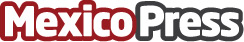 Detección oportuna de cáncer colorrectal con colonoscopía reduce 67% riesgo de mortalidad Señalan especialistas durante un webinar llamado "Colonoscopía, el gold standard para diagnóstico de CCR" y organizado por Asofarma. La colonoscopía tiene una eficacia superior a 90%, por eso es considerada el gold standard para el diagnóstico de cáncer colorrectalDatos de contacto:Gabriela Mayorga   55 4403 0601Nota de prensa publicada en: https://www.mexicopress.com.mx/deteccion-oportuna-de-cancer-colorrectal-con Categorías: Nacional Medicina Sociedad Investigación Científica Webinars Otras ciencias http://www.mexicopress.com.mx